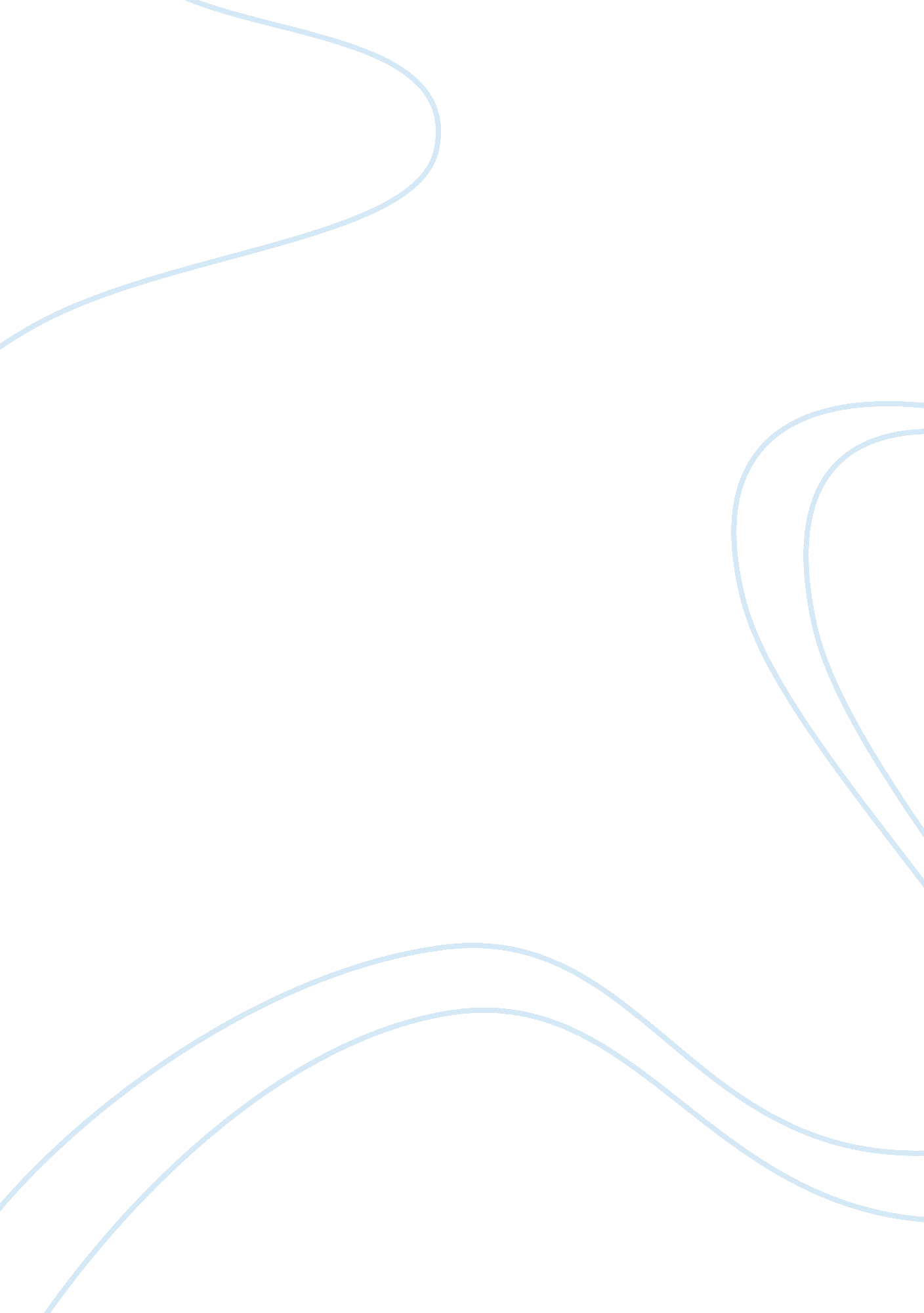 A visit to zooEnvironment, Animals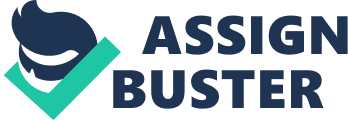 A Visit to the Zoo Last Sunday it was cloudy. I, along with my friends visited the zoo. As we reached the main gate of the zoo, we saw a huge crowd. Some were buying, entrance tickets, some were gossiping and chatting while others were relaxing under the shady trees. We entered the zoological gardens and ca me across a beautiful lake, where some water-birds, like ducks, wereswimming. Seeing the white ducks on the smooth surface of water is a charming sight. As we moved further, we came to the enclosure where birds were kept. They ranged from sparrows, eagles and parrots to pigeons of various colours. The birds were chirping. It was enchantingmusic. We enjoyed it very much. In the next enclosure were kept lions and leopards, tigers and tigresses, whose roars were deafening. As we approached the net, a lion rushed towards us and we were terrified. Their fierce looks were frightening. After seeing this, we came across a garden having stags, very smart and beautiful. In one of the corners, monkeys were jumping. Their tricks and pranks were very pleasing. Some people threw peanuts to them and they immediately jumped down the trees to eat them. Many children were making faces at them. Our next halt was at an aquarium in which we were most interested. A large number of fishes were kept there. There were fish of many species and colours. To see them fidgeting in water was really a delightful spectacle. There were many other aquatic animals. Just by the side of this enclosure we came across polar bears, which looked sad and deserted. The black bear’s enclosure attracted a mammoth gathering. The bear was playing many tricks which thrilled the spectators. Some people offered him eatables which he gulped at once. The zoological parks are so vast that it is very difficult to describe all the cages and enclosures fully. After taking a complete round of the zoo, we relaxed for some time in a cool and beautiful garden nearby. The fragrance of the flowers was tremendously intoxicating. Then we had snacks and drinks, which refreshed us very much. It was evening and the sun was setting. We came out of the zoo like many other visitors. We boarded the bus while casting our last and lingering look at the zoo, which is surrounded on one side by the old but majestic wall of the old fort, which, no doubt, added to the beauty and grandeur of the zoo. 